Home Learning ActivitiesWeek 8: W/B 18th May 2020LiteracyNumeracyWorld Around UsSpelling activity: Practise your spellings using the spelling challenges. Activities on websiteGrammar: WALT: understand and use adverbial phrases/ adverbs.Warm up: What is a verb? What is an adverb?Can you act out a sentence containing a verb and adverb (eg. Shiver loudly, creep slowly)New learning: adverbial phrase.Review and discuss PowerPoint. PowerPoint on websiteActivities sent via SeesawWriting:Watch & listen to story:https://www.literacyshed.com/uglysharkling.htmlDiscuss features of persuasive writing and previous persuasive writing/debating.Task: using template children:1) choose an animal best friend and 2) write a PERSUASIVE piece of writing explaining what qualities it would have and why it would make such a good friend.Title: My Animal Best FriendIntroduction: My animal friend would be a ______called _______.Argument 1: My animal _____________________ would be a great friend because...Activities sent via SeesawReading-Continue with 20 mins reading each day:AR BooksOxford E-booksCollins Big Tree MyON - Record reading in H/W diary/AR record.-Complete AR tests online-Listen to stories online Mental Maths Label activities daily- sheet has been sent home in poly pocket. One mental maths focus per week.WALT: understand decimal numbers (hundredths).https://www.bbc.co.uk/bitesize/topics/zsjqtfr/articles/zsbd7p3Talk about the importance of place value and how values become smaller to the right of the decimal point & vice versa. Model this (e.g. 123.45, hundreds, tens, units, decimal point, tenths, hundredths)Activities sent via SeesawWALT: solve problems.Problem Solving Type: Exploring patterns  Activities on website WALT: be able to find the area of a triangle.https://www.bbc.co.uk/bitesize/topics/zjbg87h/articles/zsqxfcwHow do we find the area of a triangle? What would the formula be?PowerPoint Presentation: Calculating area of TriangleActivities sent via SeesawWALT: be able to change between units of measure (mm/cm/m).-What unit of measure would you use to measure length?     -How do we change from km to m, m to cm and vice versa? -How do we measure very small objects? Builders need to be very precise, 1cm out can be an issue; how do they ensure their measurements are accurate?-Reinforce how to change between mm and cm.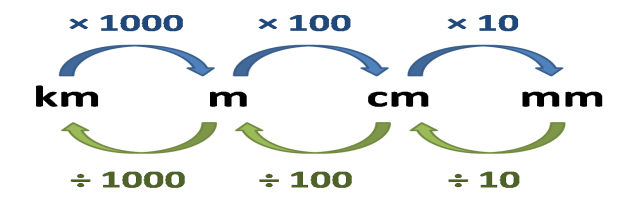 Activities on websiteTimes Tables Rock Stars: complete 5 studio sessions + 1 soundcheck each week.CLASS BATTLE ON FRIDAY FROM 12-1PMNumbots: available to play.Farm to Fork Growing Apples: ‘pollination management’Read and discuss pages 13-16, resources B & D and photographs.Activity: using Resource C, children will create a design for their own orchard, making sure that their design would work, and the trees would all be pollinated.Photos and activities on websiteScienceChallenges sent via Seesaw during the week.Spelling activity: Practise your spellings using the spelling challenges. Activities on websiteGrammar: WALT: understand and use adverbial phrases/ adverbs.Warm up: What is a verb? What is an adverb?Can you act out a sentence containing a verb and adverb (eg. Shiver loudly, creep slowly)New learning: adverbial phrase.Review and discuss PowerPoint. PowerPoint on websiteActivities sent via SeesawWriting:Watch & listen to story:https://www.literacyshed.com/uglysharkling.htmlDiscuss features of persuasive writing and previous persuasive writing/debating.Task: using template children:1) choose an animal best friend and 2) write a PERSUASIVE piece of writing explaining what qualities it would have and why it would make such a good friend.Title: My Animal Best FriendIntroduction: My animal friend would be a ______called _______.Argument 1: My animal _____________________ would be a great friend because...Activities sent via SeesawReading-Continue with 20 mins reading each day:AR BooksOxford E-booksCollins Big Tree MyON - Record reading in H/W diary/AR record.-Complete AR tests online-Listen to stories online Mental Maths Label activities daily- sheet has been sent home in poly pocket. One mental maths focus per week.WALT: understand decimal numbers (hundredths).https://www.bbc.co.uk/bitesize/topics/zsjqtfr/articles/zsbd7p3Talk about the importance of place value and how values become smaller to the right of the decimal point & vice versa. Model this (e.g. 123.45, hundreds, tens, units, decimal point, tenths, hundredths)Activities sent via SeesawWALT: solve problems.Problem Solving Type: Exploring patterns  Activities on website WALT: be able to find the area of a triangle.https://www.bbc.co.uk/bitesize/topics/zjbg87h/articles/zsqxfcwHow do we find the area of a triangle? What would the formula be?PowerPoint Presentation: Calculating area of TriangleActivities sent via SeesawWALT: be able to change between units of measure (mm/cm/m).-What unit of measure would you use to measure length?     -How do we change from km to m, m to cm and vice versa? -How do we measure very small objects? Builders need to be very precise, 1cm out can be an issue; how do they ensure their measurements are accurate?-Reinforce how to change between mm and cm.Activities on websiteTimes Tables Rock Stars: complete 5 studio sessions + 1 soundcheck each week.CLASS BATTLE ON FRIDAY FROM 12-1PMNumbots: available to play.OtherP.E.:Go Noodle: online resource for brain breaksJoe Wicks morning workout on YouTube.Art: Use apples (or another food) to create a print artwork. View some ideas via this link or by researchinghttps://www.pinterest.co.uk/pin/162059286568411700/?autologin=truePlease send me your creations via Seesaw!R.E.:Login  www.growinlove.ie website:Primary 6- Theme 9: The Pilgrim ChurchLesson 1: Pilgrimage at Home and Abroad.   Listen to songs. Follow pages 76-77 in E-Book.Activity: research and write down 6 facts about Croagh Patrick. You may find this website useful:http://www.croagh-patrick.com/Homework:Literacy homework book Day 109-112MA S3 T4 PA,B & CMental Maths label Spelling activities Reading